Registration FormHost by: 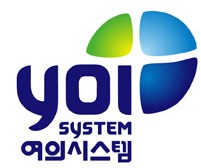 Kindly please email/ fax your completed registration form to:Contact: Annie SeoEmail: seojk@yoisys.comTel: +82-31-737-8885Registration Deadline: 30th May, 2014 Yes, I would like to join NEXCOM Solution DayTopic: NISE AutomationDate: June 13th 2014Time: 09:50-16:30Venue: EL TowerAddress: (137-889) 213 Gangnam-daero Seocho-gu, Seoul, South KoreaCompany NameContactOffice TelMobileEmailNumber of attendees